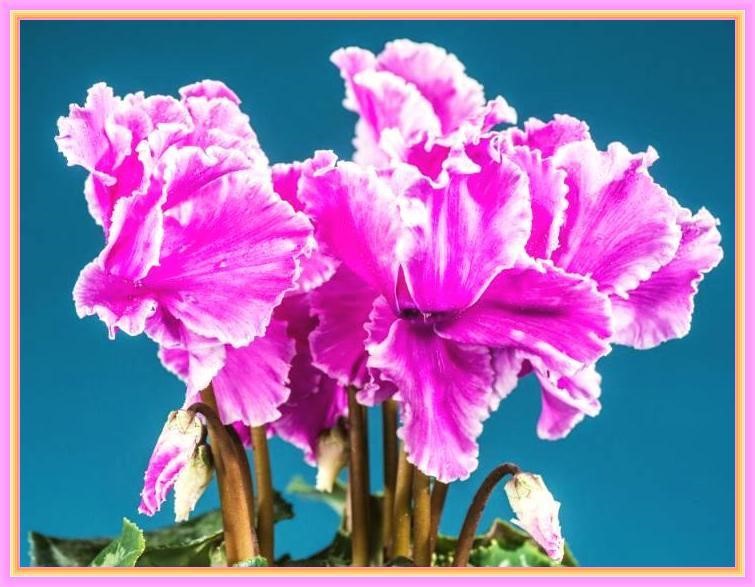 Mislukt avontuur van de diepst gevallen wezens met niet te overtreffen lijden nadert zijn einde Waarlijk, mijn universele hart verlangt naar de afvallige hemelse wezens die ooit, oneindig lange kosmische tijd geleden, vrijwillig en zelfverantwoordelijk alsmede met grote vreugdevolle geest van vertrek - ondanks vele waarschuwingen en oproepen tot berouw vanuit het hart van mijn liefdesgeest - het glorieuze hemelse wezen verlieten om nieuwe ervaringen op te doen buiten het hemelse leven, zonder veiligheid en directe bescherming van mijn liefdeslicht. Hun kosmisch avontuur van lange duur, met ontelbare noodlotslagen, fatale ontaarding van de natuur en bewustzijnsverval in de zelfgeschapen, etherische en later partieel-materiële en duistere volstoffelijke werelden in een persoonlijke levenswijze, waarin zij vorstelijk hebben geleefd ten koste van hun dienaren en onderdanen met hoogmoed, arrogantie, gekunstelde misleiding, bedrieglijkheid en kwaadaardigheid alsmede het uitstoten van angst en vele andere dwalingen, loopt nu langzaam ten einde. Hun wandaden hebben onnoemelijk veel hartzeer gebracht bij de onderdanige, goedhartige mensen, die hen met subtiliteit, dat wil zeggen met misleidingen en misleidingen, aan hun duistere werelden hebben gebonden, zodat zij zich tot op het huidige kosmische moment niet hebben kunnen bevrijden uit het rad van wedergeboorte van de volstoffelijke werelden. Het hemelse thuishalen van de diep gevallen, geestelijk verloren wezens uit de laag vibrerende en lichtarme werelden van de val is nu in volle gang - ook al willen ontelbare wezens in de aan de aarde gebonden werelden daarbuiten en evenzo een enorm aantal wezens die thans in deze wereld geïncarneerd zijn, dat nog niet geloven.  Mijn liefdesgeest laat geen middel onbeproefd om hen geestelijk te doen ontwaken, zodat zij inzien dat hun voortbrengselen in de subtiele werelden van val met weinig licht en op deze stoffelijke wereld voor hen geen betekenis meer hebben, omdat zij daarin geen verdere toename van hun afwijkingen en driften meer kunnen ervaren. Dit kan dan het moment zijn waarop sommige van deze benepen, slechtste wezens van het universum er geen genoegen meer in scheppen hun spelletjes met dramatische en droevige afloop voort te zetten, die zij vroeger en ook nu nog met plezier ensceneerden, waarbij zij zich opwerpen als meedogenloze bestuurders en leiders.  Wanneer een vallend wezen de diepste staat van zijn kosmisch bewustzijn heeft bereikt, dan heeft het geen energie meer om verdere theaterdrama's op te voeren, daarom moet het zelf het toneelgordijn sluiten. Vanaf dit moment probeert het dan in zijn duistere opslagplaatsen van bewustzijn te kijken en zal het zich bezinnen waarmee het, vanuit hemels standpunt, onuitsprekelijk hartzeer heeft toegebracht aan ontelbare wezens. In dit kosmische moment bied ik, de universele liefdesgeest, hen beelden aan om naar te kijken via hoger ontwikkelde wezens, die reeds op één lijn met mij leven en mijn liefdestaal in beelden kunnen waarnemen en begrijpen. Daaruit kunnen zij opmaken welke eerste geestelijke stappen nodig zijn om zich bewust te worden van wie zij eens waren en wat er van hen geworden is door de ontelbare opslagplaatsen van het persoonsgebonden leven. Deze hebben hun val van bewustzijn en hun gebrek aan energie veroorzaakt, en hebben hen uiteindelijk in een toestand van geestelijke ontsporing gebracht. Als zulke diep gevallen wezens vrijwillig enkele levensbeelden uit hun kosmisch verleden hebben bekeken, dan zijn zij echter nog lang niet benaderbaar voor andere wezens, omdat zich in hun bewustzijn dramatische dingen afspelen. Zij kunnen niet geloven dat zij vroeger een gruwel waren met wreedheden, weerzinwekkendheid en destructieve waanideeën die niet te overtreffen zijn. Deze toestand van onbegrijpelijkheid, waarin zij een geestelijke aardbeving voelen, gaat dan over in wanhoop en zelfverwijt, pas dan komen langzaam, beetje bij beetje, de eerste gedachten van wroeging over hun wandaden in hen op.  De toestand van het eigen lijden duurt voor een kwaadwillig en arrogant wezen in de werelden aan de andere kant vrij lang, omdat de verwerking van de begane wandaden en boosheden, die altijd in beelden uit hun levensherinneringen naar boven komen, zich soms gedurende vele kosmische eonen aan de andere kant voortsleept. Pas wanneer het berouwvolle wezen ontvankelijk is en bereid is mijn raad via spiritueel hoger ontwikkelde wezens te aanvaarden, die het naar een hoger trillingsniveau van zijn bewustzijn zou kunnen leiden, erkent het langzaam dat mijn liefdesgeest het goed bedoelt met zijn wezen. Maar dan is het nog lang niet klaar en bereid om zich in zijn zielehart tot mij te wenden en een verzoek te uiten, omdat zijn diepgewortelde trots en arrogantie of zijn arrogante vroegere levenswijze, die nog als opslag in de ziele-deeltjes aanwezig is, dit verhindert. Daarom probeer ik zo'n zwaar beladen wezen een hint te geven via enkele hoger geëvolueerde wezens die mijn liefdestaal al in beelden kunnen waarnemen, maar alleen als zij dat willen. Dit kan hen helpen om de barrière tussen het wezen en mij los te maken. Als dit gebeurt, leg ik het bezwaarde wezen foto's voor om vrij te bekijken, waaruit het herkent welke opslagplaatsen of negatieve onwettige karaktereigenschappen het beletten zich tot mij te wenden met een welgemeend verzoek.  Deze hartelijke levenswijze van de zuivere wezens, die zich naar mij, de hemelse liefdesgeest, wendt, werd door de heersende wezens in de duistere valwerelden terzijde geschoven, omdat zij hooggeplaatste en bewonderde persoonlijkheden wilden zijn op de podia van hun valplaneten om zelf geprezen te worden.  De volgende verklaring van mijn liefdesgeest zal sommigen van u hartmensen diep raken en anderen weer niet in staat zijn dit geestelijk te vatten. Voorwaar, het bewustzijn van vele aan de aarde gebonden duistere, diep gevallen wezens trilt op het kosmische moment reeds onder het collectieve bewustzijn van het hemelse mineralenrijk! Dit is een tragische toestand, die in zijn dramatiek voor de eens zuivere hemelwezens niet te overtreffen is en door mij niet in menselijke woorden te beschrijven valt.  Jullie goedhartige mensen kunnen in het geheel niet raden wat dit betekent voor een wezen dat zo zwaar belast is op zijn weg naar huis in het hemelse wezen. Het voelt zijn eigen schande zozeer dat menigeen mij vraagt zijn kosmisch leven te beëindigen. Maar dat wil en kan ik niet, want elk levend lichtdeeltje en elk levend wezen is voorzien van programma's en dus onuitwisbaar, omdat het vanaf zijn levensbegin eeuwig een belangrijke bouwsteen is van de entiteit van de schepping, en energetisch-communicatief met een fijnstoffelijke lichtdraad eeuwig verbonden is met alle wezens van de schepping en ook met mij, de hemelse liefdesgeest in de oorspronkelijke centrale zon. Indien bijvoorbeeld een nog ongevormd maar levend lichtdeeltje, voorzien van een minuscuul bewustzijn en een levenskern, voorgoed verloren zou gaan of zou uitdoven in de heelheid van de Schepping en er dus uit zou ontbreken, dan zou de eenheid van de heelheid van de Schepping verstoord zijn. Dit zou betekenen dat de levenskernen, bijvoorbeeld van het mineralenrijk, langzaam in tegenovergestelde richting zouden beginnen te draaien en van de vroegere constructieve levenswijze zouden overgaan in de zelfdestructieve. Deze ontbinding van de gevormde scheppingsdeeltjes zou dan niet meer te stuiten zijn, waardoor ook de tot dan toe totale schepping met alle hemelse en buiten-hemelse wezens zou ontbinden. Wanneer je deze hemelse wet tot op zekere hoogte hebt begrepen, dan begrijp je waarom geen enkel eeuwig wezen kan worden uitgeblust, ook al zou het liever willen oplossen uit wanhoop over zijn slechte verleden. Zulke berouwvolle wezens worden keer op keer, als zij het toelaten, verzorgd door behulpzame hoger ontwikkelde wezens aan de andere kant, aan wie ik instructies en energieën van de oorspronkelijke centrale zon overdraag in hun levenskern hiervoor. Wanneer de diep gevallen wezens zich bevinden in de bewustzijnsaura van de helperwezens, die reeds een zekere lichtkracht bezitten, begrijpen zij meer en meer wat belangrijk is, zodat zij langzamerhand vrij worden van hun slechte mentale lasten en wat een liefdevolle volledige wending naar het leven betekent, die zij voelen via de helperwezens. In de afwisselende fasen van droefheid en dan weer van woede-uitbarstingen over hun wandaden en de beschuldigingen van schuld tegenover andere wezens, komen zij ook in zulke fasen waarin zij zich eenzaam voelen en een beroep doen op de spiritueel hoger ontwikkelde wezens die voor hen zorgen.  Pas dan, wanneer de vrijwillige wezens mij vragen of het een goed moment zou zijn om het licht-arme wezen dat hen oproept op te zoeken en geestelijk te helpen, en ik hen adviseer dit te doen, gaan zij naar het zorgzame wezen, dat in een fase van angst verkeert omdat het zijn afschuwelijke misdaden jegens de mensen in beeld krijgt. De geestelijk helpende wezens vragen mij, omdat zij de momentele toestand en de bedoelingen van het wezen niet kennen en niet kunnen zien, maar die voor hun geestelijke hulp zeer belangrijk zijn. Dit is mogelijk voor mij, de hemelse liefdesgeest, omdat ik aanwezig ben met mijn universeel overzicht in hun levenskern als schepping en essentie kwintessens.  Bij een duister wezen, met de aanvankelijke bereidheid tot geestelijke heroriëntatie, stromen na een kosmische tijd mijn liefdesenergieën druppel voor druppel uit zijn levenskern in zijn bewustzijn, die tot gevolg hebben dat verschrikkelijke beelden van zijn vroegere daden uit zijn zielsbewustzijnsopslagplaatsen vrijkomen, die het plotseling kan zien en tegelijkertijd het grote lijden van het slachtoffer in zichzelf voelt. Deze vinden hun oorsprong in zijn slechte leven in de stoffelijke of subtiel-diepe vibrerende werelden, die thans nog vol zijn met wezens die nog niet hebben begrepen wat zij anderen en uiteindelijk zichzelf hebben aangedaan door hun afschuwelijke verdorvenheden. Velen kunnen zich niet voorstellen dat mijn liefdesgeest ook behulpzaam is tegenover de ergste wezens van de duistere valwerelden en alles probeert wat haalbaar is met mijn hemelse mogelijkheden, zodat deze wezens tot bezinning komen en eindelijk in zichzelf voelen dat het geen zin meer heeft om door te gaan met hun zelfdestructieve daden. Mijn hemelse geest van liefde in de oorspronkelijke centrale zon, met de grootste lichtkracht van het hemelse en buiten-hemelse leven, is altijd bereid om ieder wezen bij te staan met zijn barmhartige liefde-eigenschap, in welke houding of geestelijke instelling het zich op het ogenblik ook bevindt.  Dat komt omdat eens bij mijn schepping de hemelse wezens hun eigen kwaliteiten van liefde en barmhartigheid in de hoogste trillingen op mij hebben overgebracht. Deze zijn op hun beurt afkomstig van de Oorspronkelijke Ouders van de Schepping en van de vroegere regent-duale paren van de afzonderlijke hemelse kwaliteiten, die zich met vreugde aansloten bij de gelijkheid van wezens en de rechtvaardigheid van het hemelse leven, wat de overgrote meerderheid van de wezens wenste. Zij hebben hun kwaliteiten in beelden op mij overgebracht en daarom voel ik de hoogste liefde en barmhartigheid voor alle wezens. Daarom maak ik geen onderscheid met de wezens, want er zijn geen beeldherinneringen voor hen in mij. Ik heb alle wezens op dezelfde manier lief en ben mededogend, mild en welwillend voor hen zonder onderscheid, omdat ik eeuwig de vergevende en helpende barmhartigheid in mijn grootste universele hart tentoonspreid. Nu kun je misschien begrijpen waarom ik ook altijd zorg voor de diepst gevallen wezens, ook al kan ik ze niet direct helpen omdat ik geen wezenslichaam bezit, maar altijd indirect via vrijwillige wezens die bereid zijn andere wezens te helpen door hun mededogen vanuit hun spirituele hart. Zij zijn zulke wezens, die gaarne werkzaam zijn in het heilsplan en veel begrip hebben ook voor de slechtste wezens, omdat zij eens zelf zo'n leven hebben geleid dat rijk was aan tragedies in de lagere valgebieden. Vanuit hun eigen onaangename ervaringen zijn zij bereid de duistere wezens te helpen, mits deze met hen willen omgaan om nieuwsgierig uit te vinden welke nieuwe dingen zij uit het hemelse wezen kunnen vertellen.  De helperwezens in de val-rijken, die reeds vele kosmische eonen geleden in de richting van het hemelwezen zijn teruggekeerd en zich nu op hoger vibrerende subtiele planeten bevinden, kunnen door hun herinneringen aan hun boze verleden in de onderwereld, de slechte afwijkende levensgewoonten van de onderwereldwezens begrijpen en ook de drijvende motieven voor hun vreselijke daden. Daarom kunnen zij zich goed in zo'n duister wezen indenken en hem nuttige, geestelijk ondersteunende informatie van mijn liefdesgeest brengen. Deze kunnen haar van nut zijn om in een nieuw denken te komen, dat haar uit het duistere moeras- en modderleven van de onderwereld kan tillen, om opnieuw te beginnen en met kleine geestelijke stappen het hemelse wezen te benaderen. Waarlijk, de wezens die eens tot de elite van de onderwereld behoorden en zich met mijn indirecte hulp uit het slechte moeras van de duisternis wisten te bevrijden, zijn zeer waardevol en nuttig voor het terughalen van de diepst gevallen wezens naar het hemelse wezen. Door hun vrijwilligerswerk, dat zij gaarne verrichten, groeien zij ook steeds meer in hun bewustzijn, omdat zij zelf nog vele onaangename wandaden tegen andere wezens kunnen erkennen en van harte berouwen. Hierdoor wordt hun wezen steeds lichter of energetisch opgeheven, zodat zij het leven van de hemelse wezens, hun planetaire regels en de daarmee verbonden regelmatigheden beter begrijpen. Zoals jullie uit mijn beschrijving kunnen opmaken, is mijn hemels liefdeswezen altijd bereid om alle extra hemelse wezens zonder onderscheid te helpen, vooral de mensen en hun zielen in de tegenwoordige tijd, omdat het aardse leven zijn einde nadert. Het aardse einde is niet door mij bepaald, maar het waren ontelbare hemelse wezens - nog vóór de scheppingsdeling - die door middel van een democratische stemming de eindtijd van het extra-hemelse leven hebben bepaald, waarbij ook alle afvallige wezens ermee instemden, die zich ondanks mijn vele waarschuwende vermaningen, zorgen en vooruitziende blik aan een riskant en gevaarlijk extra-hemelse leven wilden wagen.  Maar de diepst gevallen wezens kunnen deze vaste eindtijd in de kosmische aeon-tijd - dit is hun begin van terugkeer in het hemelse wezen - niet meer oproepen, omdat hun lichtdeeltjes bijna geheel bedekt zijn met tegenstellingen. Daarom oriënteren zij zich in hun illusoire wereld alleen op de kennis die daarin wordt verspreid door geestelijk zelf onwetende, misleide mensen. Omdat de meeste mensen van dezelfde duistere geest, bij wie zij graag vertoeven, geen belangstelling hebben voor hogere geestelijke kennis en gedreven worden door de tijdgeest van deze wereld, daarom kunnen zij geen nieuwe kennis bereiken of wenken om terug te keren naar hun lichte thuis uit mijn hemelse bron. Daarom zal de eindtijd van het extra-celestiale leven zowel als van het aardse leven hun onbekend blijven tot het einde ervan. Zij oriënteren zich alleen op hoe zij op een omweg via geestelijk onwetende mannen met een groter zielsmenselijk energiepotentieel tot energieën kunnen komen, wanneer zij zich juist in een lage levens- en trillingsfase bevinden. Maar ik zeg u thans geestelijk georiënteerde, helderhorende mensen, dat weldra de kosmische tijd voor de aan de aarde gebonden en geïncarneerde wezens in deze vreselijke wereld verstreken zal zijn - zoals het in het hemelse wezen tussen de trouwe reine en afvallige wezens was overeengekomen. Daarom zal ik het einde van het aardse leven niet openbaren, want anders zouden de mensen die nog werelds leven en zich aan enkele dierbare aantrekkingspunten hebben gebonden, zeer bevreesd zijn. Dat mijn liefdesgeest hen zou willen sparen uit medelijden. Maar geestelijk georiënteerde, hoger vibrerende mensen vermoeden reeds vanuit hun innerlijke ziel dat het niet lang meer kan duren tot het einde van deze wereld. Waarlijk, als het leven van de diepst gevallen wezens nog langer op aarde zou duren, dan zouden er nog oneindig veel geestelijke lasten bijkomen voor de goedwillende mensen en hun zielen en dat zou betekenen dat zij nog dieper in bewustzijn zouden vallen door de verleidingen en misleidingen van duistere onderwereldwezens. Als gevolg daarvan zouden zij het zeer moeilijk vinden om op de hemelse weg terug hun weg te vinden uit het slijk van hun duistere herinneringen. Denkt u alstublieft met een vooruitziende blik na over de geopenbaarde geestelijke betekenis, dan zult u begrijpen waarom de wijzers van de wereldklokken spoedig zullen stoppen met draaien en waarom deze noodlottige gebeurtenis vanuit hemels oogpunt onvermijdelijk is voor het leven op aarde. Vanuit de hemelse Oorspronkelijke Centrale Zon wens ik, de Universele Liefdesgeest in de Ik Ben, alle mensen en hun geïncorporeerde zielen toe dat zij spoedig zonder hartzeer mogen leven op een met licht gevulde, glorierijke planeet waar zij vreugdevol zijn en vrij van de verleidingen, misleidingen en bedriegerijen van de duistere wezens.  Mijn wensen vanuit de kwaliteit van barmhartigheid en liefde worden ook vervuld door de hemelse wezens die op aarde meewerken aan het plan van verlossing! 